Emergency Management Procedures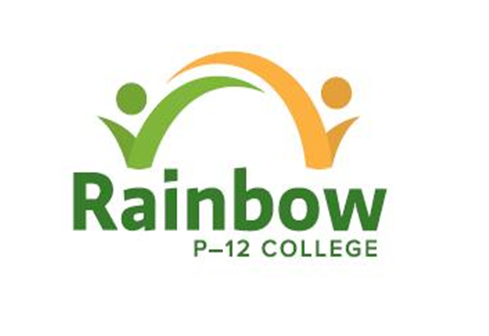  Rainbow P-12 College2019 editionTable of ContentsOverview of Procedures						3Role of the classroom teacher					4 On site evacuation/relocation………………………….	5 Off site evacuation……………………………………….. 	6 Lock down………………………………………………….. 	7 Lock out……………………………………………………..  	8 Shelter in place……………………………………………. 	9 Earthquake…………………………………………………  	10 Severe weather event……………………………………  	11 Actions after an emergency……………………………	12Role of ES & staff not teaching at the time		  		13 Chief Warden………………………………………………..	14 Administration/Business Manager……………………….	15 Door & room checker………………………………………	16 Door monitor…………………………………………………	17 Emergency services liaison & main entry………………	18 First Aid………………………………………………………..  	19 Severe weather action team……………………………..	20 Staff assistance………………………………………………	21 Traffic & movement control……………………………….	22Incident Management team flowchart………………………		23IMT roles…………………………………………………………….		24Debriefing after an incident…………………………………….		25Bomb threat: what to say & do………………………………..		26Basic First Aid………………………………………………………		29Map of the school………………………………………………..		30Important phone numbers………………………………………		31Overview of ProceduresThe main purpose of this book is to act as a reminder, guide and checklist to make sure that we are following the Emergency management plan in the most effective and thorough way possible.This booklet is divided into two main sections:The role of classroom teachers&The role of other staff who are not in charge of a class at the time of the incidentRole of the Classroom teacher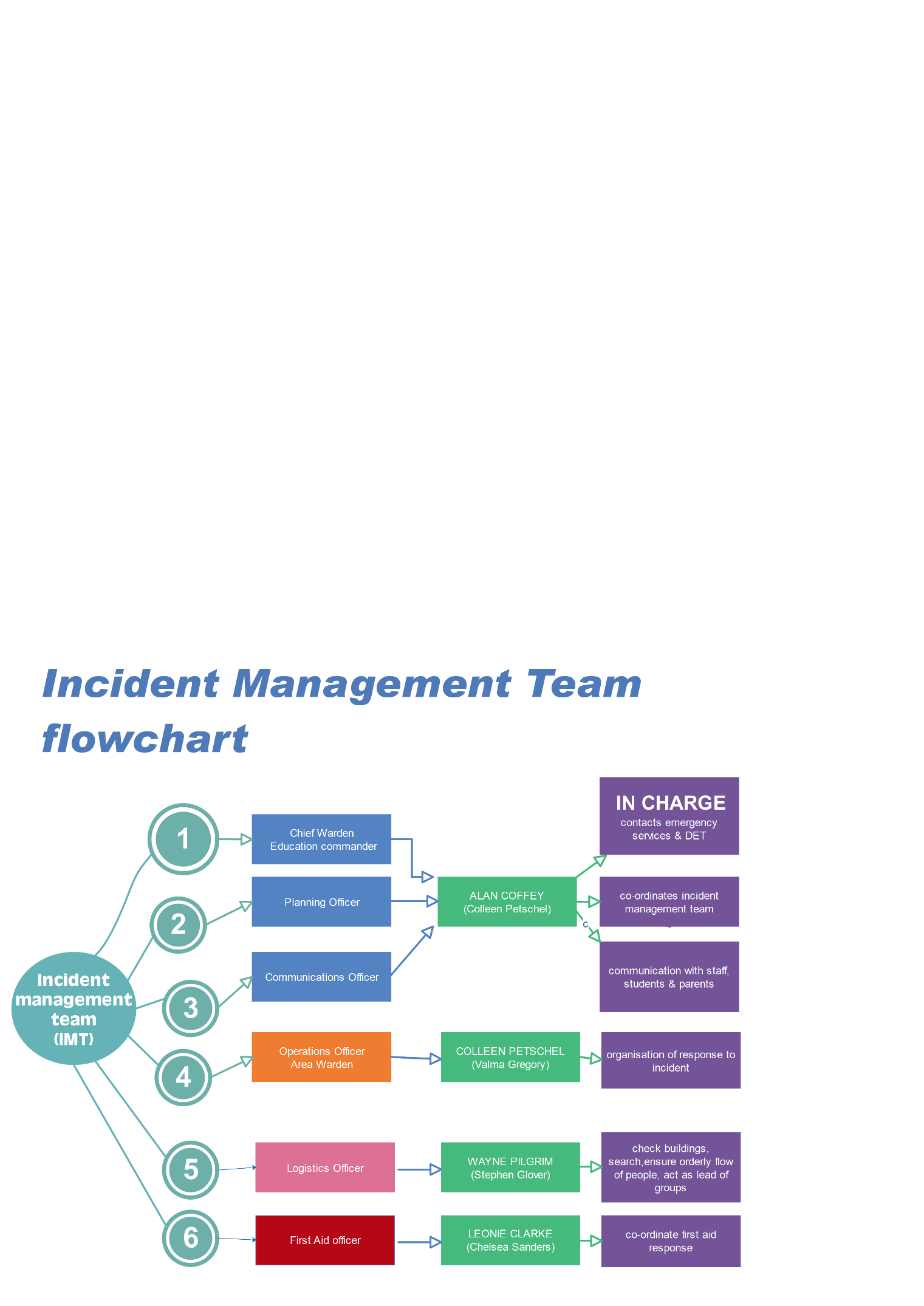 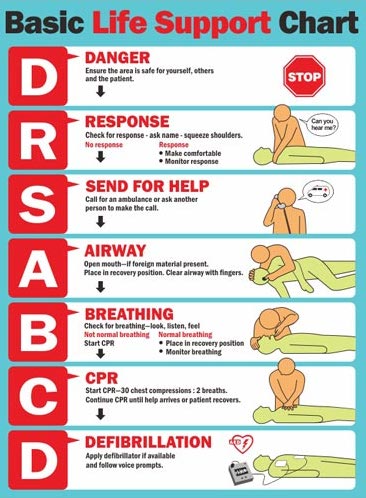 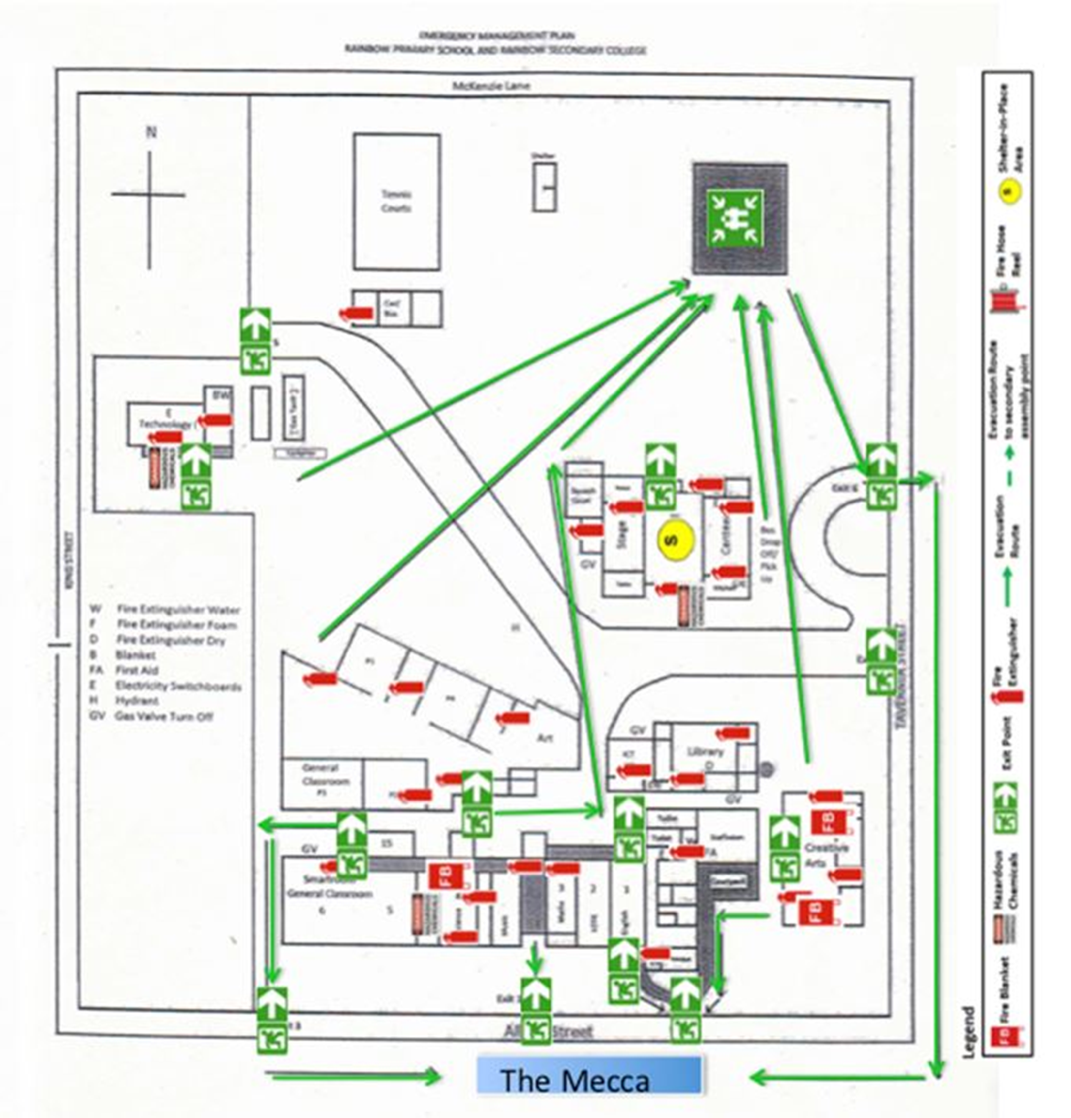 BOMB THREAT QUESTIONSWhen is the bomb going to explode?Where did you put the bomb?What does the bomb look like?What kind of bomb is it?What is in the bomb?When did you put it there?What will make the bomb explode?Did you place the bomb?Why did you put it there?What is your name?Where are you/what’s your address?SUBSTANCE QUESTIONSWhat kind of substance is in it?When will the substance be released?Where is it?What does it look like?When did you put it there?How will the substance be released?Is the substance liquid, powder or gas?Did you put it there?Why did you put it there?What is your name?Where are you/what’s your address?EXACT WORDING OF THREATEXACT WORDING OF THREATEXACT WORDING OF THREATACTIONSACTIONSACTIONSReport call immediately to:Report call immediately to:Phone NumberNotes/Actions TakenEmergency Management Services0395896266Police000Local police station53951051Ambulance 000Fire000Hospital53963300Gas—Elgas53511699Electricity—Powercor132412Water—GWM1300659961DHS53918777DHS—Child Protection131278Hindmarsh Shire53914444EPA0396952722Regional office53378444Operations & Emergency Management—Andrea Cox03433405090407861841SEIL—Jo Day0429601282Employee Assistance program1300361008